WINDLESTONE PARISH COUNCIL7 Front Street, Bishop Middleham, County Durham. DL17 9AJ Tel: 07808062525    Email: karenyoung311@yahoo.comORDINARY MEETINGTime: 6.00pm                 Date: Tuesday, 5th March 2024 	Venue: Hutton House, Chilton Dear Councillor, you are hereby summoned to attend the above meeting at which the following business will be transacted.  AGENDAWelcome by the ChairThe Chair to open the meeting and make any necessary announcements. Apologies for AbsenceTo receive apologies for absenceDeclarations of InterestTo notify of items that appear on the agenda in which Members may have an interest.MinutesTo Approve the Minutes of the Ordinary Meeting of Windlestone Parish Council held on 16th January 2024 as an accurate record (attached).Matters Arising from the Minutes To clarify or provide an update regarding any matter recorded in the Minutes of the Meeting held on 16th January 2024.Public ParticipationTo invite representation from Members of the Public.Finance To approve and make payment for Expenditure incurred.Planning To consider any matters in relation to Planning Applications submitted to the Local Authority in the Parish.CorrespondenceTo consider and report any correspondence received.Update RE: Council Website To discuss options for a new Parish Council WebsiteUpdate RE: Damaged/Loose Bollards at the end of Eden GardensTo consider response from DCC RE: Suggestion to replace loose bollards with Steel Barrier Update RE: Eden ArmsTo receive an update regarding the Eden Arms Update RE: Windlestone HallTo receive an update regarding Windlestone Hall Update RE: Rushyford Roundabout/Pedestrian CrossingsTo receive an update regarding DCC Rushyford Roundabout Improvements ProjectUpdate RE: Community Bulb Planting/Floral Display Potential Project To consider options for planting bulbs on grass verges in Windlestone ParishDefinitive Map/Public FootpathsUpdate from Members RE: Lapsed footpaths in the ParishDate & Time of Next Meeting		To agree the date and time of the next Meeting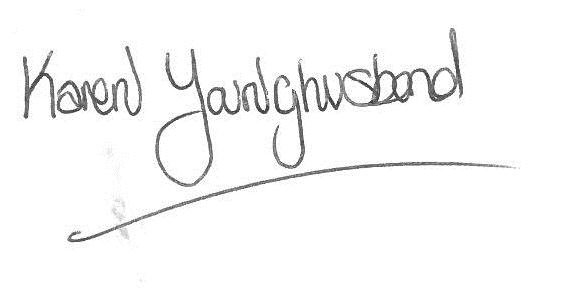 	Karen YounghusbandClerk Windlestone Parish Council